Aprobat la şedinţa catedrei Drept Public	  Aprobat la ședința Consiliului Facultăţii Drept	    Aprobat la ședința Comisiei pentru 										    Asigurare a Calităţiiproces-verbal nr. 1 din 1 septembrie 2022  	proces-verbal nr. 1 din 1 septembrie 2022	proces-verbal nr. 1 din 1 septembrie 2022Şef catedră Postu Ion, dr., conf. univ.	  Decan Mărgineanu Lilia, dr., conf. univ.     Președinte Baltag Dumitru, dr.hab., prof. univ. 	_____________________________    	________________________________	__________________________________Ministerul Educaţiei şi Cercetării al Republicii Moldova / Ministry of Education and Research of the Republic of MoldovaUniversitatea Liberă Internaţională din Moldova / Free International University of MoldovaFacultatea Drept / Faculty of LawCatedra Drept public / Department of public lawCurriculum / Course syllabus Încadrarea Juridică a Infracțiunilor – metode practiceLegal Framing of Crimes - practical methodsAutori / authors: Ulianovschi Xenofon, dr.hab., prof.univ.    Stadnițki Lilia, dr., lector univ.Chişinău, 2022Date despre unitatea de curs:Descrierea şi scopul unităţii de curs:Asigurarea legalităţii şi a ordinii de drept în Republica Moldova constituie nişte sarcini de bază ale statului. În contextul realizării acestor sarcini se impune aplicarea anumitor metode şi mijloace de care dispune statul, printre care un rol aparte le revine mijloacelor de drept penal.Evident că dreptul penal şi aplicarea lui trebuie să influenţeze în mod indubitabil viaţa socială. Rolul dreptului penal se manifestă nu numai prin existenţa normelor în această materie, ci şi prin aplicarea legii penale. Aplicarea normelor cu caracter penal, însă, trebuie făcută în asemenea mod „încât, pe de o parte, să apere societatea de răufăcători şi de cei ce ar putea deveni răufăcători, iar pe de altă parte să manifeste o preocupare strictă şi constantă pentru omul supus judecăţii, ca formă de promovare, de către justiţie, a respectului pentru drepturile omului” (citat după V. Papadopol, P. Pavel).Important este ca în procesul de aplicare a normelor juridico-penale (care întotdeauna ar necesita o conformare cât mai strictă cu litera acestora şi cu raţiunea care a stat la baza elaborării lor) nu numai să se constate existenţa unei infracţiuni şi să se pronunţe o anumită pedeapsă, dar la fel de important este şi faptul ca această constatare şi această pedeapsă să fie cât mai perfect dimensionate, raportate la toate condiţiile pe care le prevăd atât textul incriminator, cât şi alte texte complinitoare.În contextul celor consemnate o importanţă deosebită o are studiul disciplinei de „Tehnica încadrării juridice a infracţiunilor”. Anume în baza cunoştinţelor acumulate la studierea minuţioasă a Părţii generale şi speciale a dreptului penal se poate de pus accent şi pe valorificarea cunoştinţelor acumulate în cadrul acestei tehnici cu caracter aplicativ. Or, anume cunoaşterea şi aplicarea justă a normelor juridico-penale determină în mare măsură realizarea justiţiei penale şi, desigur, respectarea principiului legalităţii (ca principiu general al dreptului penal) şi a ordinii de drept în Republica Moldova.În cadrul cursului se supun dezbaterii cele mai importante probleme care apar în procesul încadrării unor fapte concrete comise în limitele conţinuturilor normative prevăzute de legea penală în vigoare. În conformitate cu planul tematic, studiul disciplinei de „Tehnică a încadrării juridico-penale a infracţiunilor” impune realizarea anumitor sarcini, printre cele de bază fiind determinate:constatarea şi asimilarea procedeelor de bază vizând încadrarea juridico-penală a faptelor comise în limitele conţinuturilor normative prevăzute expres de legislaţia penală în vigoare;esenţa problematicii fiind reieșită primordial din conținutul disciplinelor de bază (Drept penal /partea generală/, /partea specială/), evidenţierea regulilor cu caracter aplicativ referitoare la instituţiile dreptului penal;evidenţierea şi asimilarea cunoştinţelor legate de concurenţa normelor juridico-penale, coliziunile acestora, determinarea legăturii dintre diferite instituţii cu caracter penale etc.;determinarea regulilor de încadrare a unor tipuri concrete de infracţiuni în limitele normativităţii penale în vigoare;studierea practicii judiciare şi doctrinei penale - ca premise de elucidare a conţinutului normativ al infracţiunii etc.Programa elaborată în limitele şi cuantumul problematicii propuse va contribui efectiv la realizarea sarcinilor instructive.Finalităţi de studiu: Bibliografie obligatorie: 1. BORODAC, A., GHERMAN, M. Calificarea infracţiunilor. Academia „Ştefan cel Mare” a MAI, 2006. - 264 p.2. BARBĂNEAGRĂ, A., BERLIBA, V., ALECU, Gh. et. al. Codul penal al Republicii Moldova. Comentariu. Chişinău: Centrul de drept al avocaţilor, 2009. – 860 p.4. ТОЛКАЧЕНКО, А.А. Теоретические основы квалификации преступлений.  Москва: ЮНИТИ-ДАНА, Закон и право, 2004. – 128 р.5. КУДРЯВЦЕВ, В.H. Общая теория квалификации преступлений. 2-е изд., переработанное и дополненное. Москва: 2001.6. КУРИНОВ, Б.A. Научные основы квалификации преступлений. Москва: Изд-во Моск. Ун-та, 1984. – 184 р.Bibliografie suplimentară: 1. BERLIBA, V., COJOCARU, R. „Săvârşirea infracţiunii de două sau mai multe persoane” – semn circumstanţial cu multiple controverse în interpretarea şi încadrarea juridică. În: Revista Naţională de Drept, 2008, nr. 2(89), p. 66-72.2. BERLIBA, V., COJOCARU, R. Infracţiunea continuă şi continuată în legea penală a Republicii Moldova. În: Revista de drept penal, Bucureşti, 2006, Anul XIII, nr. 4, p. 130-142.3. BRÂNZĂ, S. Obiectul infracţiunilor contra patrimoniului. Monografie. Chişinău: USM, 2005. - 675 p.4. ANTONIU, G. Tentativa (doctrină, jurisprudenţă, drept comparat). Bucureşti: Ed. Societăţii Tempus, 1995. – 316 p.5. ANTONIU, G. Urmarea imediată. Contribuţii la clarificarea conceptului. În: Revista de drept penal. Anul VI, Bucureşti: R.A. „Monitorul Oficial”, 1999 (ianuarie-martie), nr.1, p. 24-45.6. DRĂGHICI, V. Obiectul juridic al infracţiunii. În: Revista de drept penal. Anul IX. Bucureşti: R.A. „Monitorul Oficial”, 2002 (octombrie-decembrie), p. 55-61.7. DRĂGHICI, V. Obiectul juridic în conţinutul normei de incriminare. În: Revista de drept penal. Anul VIII. Bucureşti: R.A. „Monitorul Oficial”, 2001 (aprilie-iunie), p. 49-54.8. ЛЮБЛИНСКИЙ, П.И. Техника, толкование и казуистика уголовного кодекса. / ТОМСИНОВ, В.А. Москва: Изд-во «Зерцало», Система Гарант, 2004. – 248 р.Link-uri utile:- http://legeaz.net/dictionar-juridic/calificarea-infractiunii. http://ru.wikipedia.org/wiki/%D0%9A%D0%B2%D0%B0%D0%BB%D0%B8%D1%84%D0%B8%D0%BA%D0%B0%D1%86%D0%B8%D1%8F_%D0%BF%D1%80%D0%B5%D1%81%D1%82%D1%83%D0%BF%D0%BB%D0%B5%D0%BD%D0%B8%D0%B9. . Metode de predare şi învăţare: Prelegeri, discuții, activități în grup, joc de rol, prezentări. Sarcini pentru evaluare Structura unităţii de cursUlianovschi Xenofon, dr.hab., prof.univ.Stadnițchi Lilia, dr., lector univ.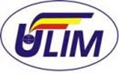 C.L.RO curriculum la unitatea de curs ”încadrarea juridică a infracțiunilor – metode practice”  M.07.A.059 studii cu frecvențăM.10.A.061 studii cu frecvență redusă  RED.:05C.L.RO curriculum la unitatea de curs ”încadrarea juridică a infracțiunilor – metode practice”  M.07.A.059 studii cu frecvențăM.10.A.061 studii cu frecvență redusă  DATA:01.09.2022C.L.RO curriculum la unitatea de curs ”încadrarea juridică a infracțiunilor – metode practice”  M.07.A.059 studii cu frecvențăM.10.A.061 studii cu frecvență redusă  pAG.  1/9pAG.  1/9Autorii programei: Ulianovschi Xenofon, dr.hab., prof.univ.Stadnițchi Lilia, dr., lector univ.Titulari ai cursului: Ulianovschi Xenofon, dr.hab., prof.univ.Stadnițchi Lilia, dr., lector univ.Email: xenofon58@yahoo.com; lstadnitski@mail.ruCodul cursului: M.07.A.059 studii cu frecvențăM.10.A.061 studii cu frecvență redusăCategoria formativă a cursului (F-fundamentală, G-generală, S-de specialitate, U-socio-umanistică, M-de orientare către masterat): MCategorie de opţionalitate a cursului(O- obligatorie, A- opţională, L- liberă alegere): ACredite ECTS: 2Specialitatea/specializarea: DreptCiclul: LicențăAnul de studii:IV / VSemestrul: VII / XNumărul total de ore: 60Numărul de ore de contact: cu frecvenţă / cu frecvenţă redusă30 / 10Din ele prelegeri:                 seminarii:              16 / 814 / 2Numărul de ore pentru studiul individual: 30 / 50Limba de predare: Română, rusă Discipline premergătoare: CodFinalităţi de studii din planul de studiu Finalităţi de studii specifice unităţii de curs Cunoştinţe Cunoştinţe 1.1.Să înţeleagă noţiunile și instituțiile fundamentale ale dreptului și să descrie geneza, constituirea şi dezvoltarea mecanismului apariţiei statului şi dreptului, precum şi a principalelor instituţii juridice la diferite popoare şi în diferite perioade1.1.1. Să explice si sa însușească conținutul etapelor procesului de încadrare juridică a infracțiunilor și semnificația acestora în practica judiciară.1.2.Să identifice materia ce cuprinde noţiunile şi elementele de bază ale ramurilor şi instituţiilor de drept și să definească conceptele, metodele şi teoriile utilizate în interpretarea şi compararea instituţiilor din dreptul naţional, sistemul autorităţilor publice, atribuţiile organelor legislative, executive şi judiciare și raporturile dintre acestea1.2.1. Să însușească diferitele posibilități de încadrare juridică a infracțiunilor potrivit semnelor constitutive (esențiale și circumstanțiale) ale infracțiunii. 1.2.2. Să însușească în fapt teoria și practica încadrării juridice a infracțiunilor comise prin participație penală, a infracțiunilor neconsumate, a pluralității de infracțiuni, încadrarea juridică a infracțiunilor concurente etc..AbilităţiAbilităţi 2.1.Să utilizeze în mod liber terminologia juridică profesională şi să se exprime cursiv şi concis și să aplice teoriile, principiile şi conceptele tehnologiilor informaţionale în procesul de studiere şi aplicare a normelor de drept2.1.1. Sa utilizeze sistemic cadrul normativ în materie penală în procesul de încadrare a infracțiunilor, precum și să ia atitudine de structura juridică a diferitor norme penale2.2.Să analizeze şi să elaboreze proiecte profesionale cu utilizarea legislaţiei naţionale, a celei europene şi internaţionale în vigoare şi să diferenţieze prevederile relevante faţă de cele irelevante care au incidenţă în rezolvarea unor situaţii juridice specifice.2.2.1. Sa utilizeze cunoștințele obținute în raport cu încadrarea infracțiunilor în diferite forme și modalități de manifestare normativă și faptică.S2.2.3. Să utilizeze întregul spectru de semne ale conținutului normativ al infracțiunii pentru a-l supune analizei și a dicta posibilele variante de încadrare juridică corectă a infracțiunilorCompetenţe Competenţe 3.3.Să aprecieze importanţa şi valoarea dreptului în general, a instituţiilor şi ramurilor de drept în special, în procesul de reglementare a relaţiilor socio-umane şi a societăţilor contemporane și să fie capabil de a se încadra într-un grup de lucru şi de a identifica priorităţile şi mecanismele de intervenţie întru realizarea sarcinilor propuse.3.3.1. Să poată determina fiecare semn constitutiv al faptei infracționale în raport cu fiecare semn al conținutului normativ al infracțiunii3.3.2. Să poată încadra corect faptele infracționale identificate la diferite faze de desfășurare a infracțiunii, în diferite forme de manifestare a participației penale, în forma unității ori a pluralității de infracțiuni, precum și a infracțiunilor concurente.Nr./oTipul de sarcini Ponderea (%) din nota finală 1Activitatea în cadrul orelor de curs și seminarii30 2Lucrul individual (referat)15 3Prezentarea lucrării individuale20 4Examen final 305Frecvența la ore5Total100Repartizarea orelor ConţinuturiLectură obligatorie Lectură suplimentară Sarcini în grup Sarcini individuale 1/1 – zi1/0 - frNoţiunea şi importanţa încadrării juridice a infracţiunilor. Noţiunea încadrării juridice a infracţiunilor. Modalităţi de încadrare juridică a infracţiunilor. Locul încadrării juridice a infracţiunilor în procesul aplicării normelor juridice. 1. BORODAC, A. Drept penal. Calificarea infracţiunilor. Chişinău: Ştiinţa, 1996. – 200 p.3. BARBĂNEAGRĂ, A., BERLIBA, V., ALECU, Gh. et. al. Codul penal al Republicii Moldova. Comentariu. Chişinău: Centrul de drept al avocaţilor, 2009. – 860 p.-Analiză și răspunsuri la întrebări în bază de spețe-2/2 – zi1/1 - frProcesul de încadrare juridică a infracţiunilor şi etapele sale Caracteristica generală a procesului încadrării juridice a infracţiunilor. Esenţa procesului încadrării infracţiunilor.  Tipuri de componenţe de infracţiuni după numărul de semne care le disting. Etapele procesului încadrării juridice a infracţiunilor. 1. BORODAC, A. Drept penal. Calificarea infracţiunilor. Chişinău: Ştiinţa, 1996. – 200 p.3. BARBĂNEAGRĂ, A., BERLIBA, V., ALECU, Gh. et. al. Codul penal al Republicii Moldova. Comentariu. Chişinău: Centrul de drept al avocaţilor, 2009. – 860 p.-în baza unui material faptic de prezentat semnele identificate pentru fiecare etapă și posibila încadrare juridică la fiecare etapă a procesului penalReferate la tema etapelor activitatii infractionala2/2 – zi1/1 - frElucidarea conţinutului normativ al incriminării în procesul încadrării juridice a infracţiunilor. Funcţiile componenţei de infracţiune. Construcţia componenţelor de infracţiune. Semnele componenţei de infracţiune.   Clasificarea conţinuturilor de infracţiune. Modalităţile componenţelor de infracţiune şi determinarea acestora în procesul calificării infracţiunilor.1. BORODAC, A. Drept penal. Calificarea infracţiunilor. Chişinău: Ştiinţa, 1996. – 200 p.3. BARBĂNEAGRĂ, A., BERLIBA, V., ALECU, Gh. et. al. Codul penal al Republicii Moldova. Comentariu. Chişinău: Centrul de drept al avocaţilor, 2009. – 860 p.10. SIMA, C. Infracţiunea de pericol şi infracţiunea de rezultat. În: Revista de drept penal (Penal law review). Anul XVI. Bucureşti: R.A. „Monitorul Oficial”, 2009 (ianuarie-martie), p. 134-136.analiză și răspunsuri în bază de spețeReferate la tema functiilor componentei de infractiuni2/1 – zi1/0 - frProcedee de interpretare a semnelor obiective şi subiective ale conţinutului normativ al incriminării. Încadrarea juridică după obiectul infracţiunii. Determinarea obiectului infracţiunii. Constatarea obiectului general al infracţiunii şi necesitatea acestuia. Determinarea obiectului generic (de grup) al infracţiunii şi importanţa lui. Obiectul nemijlocit al infracţiunii şi încadrarea juridică a infracţiunii. Necesitatea determinării obiectului material în procesul încadrării juridice a infractiunilor.Determinarea semnelor laturii obiective a infracţiunii. Determinarea faptei prejudiciabile. Determinarea semnelor subiectului activ al infracţiunii. Determinarea vârstei subiectului infracţiunii. Persoana juridică şi limitele răspunderii penale a acesteia. 1. BORODAC, A. Drept penal. Calificarea infracţiunilor. Chişinău: Ştiinţa, 1996. – 200 p.3. BARBĂNEAGRĂ, A., BERLIBA, V., ALECU, Gh. et. al. Codul penal al Republicii Moldova. Comentariu. Chişinău: Centrul de drept al avocaţilor, 2009. – 860 p.5. ANTONIU, G. Urmarea imediată. Contribuţii la clarificarea conceptului. În: Revista de drept penal. Anul VI, Bucureşti: R.A. „Monitorul Oficial”, 1999 (ianuarie-martie), nr.1, p. 24-45.6. DRĂGHICI, V. Obiectul juridic al infracţiunii. În: Revista de drept penal. Anul IX. Bucureşti: R.A. „Monitorul Oficial”, 2002 (octombrie-decembrie), p. 55-61.7. DRĂGHICI, V. Obiectul juridic în conţinutul normei de incriminare. În: Revista de drept penal. Anul VIII. Bucureşti: R.A. „Monitorul Oficial”, 2001 (aprilie-iunie), p. 49-54.12. КОРЖАНОВСКИЙ, Н.И. Объект и предмет уголовно-правовой охраны. Москва: Академия МВД СССР, 1980. – 248 р.13. КОРЖАНОВСКИЙ, Н.И. Предмет преступления (понятие, виды и значение для квалификации). Волгоград: Научно-исследовательский и редакционно-издательский отдел, 1976. – 56 р.16. ФИЛИМОНОВ, В. Уголовно-правовое значение последствий общественно опасного деяния. În: Уголовное право, 2009, №2 (март-апрель), р. 70-75.17. ЦЕРЕТЕЛИ, Т.В. Причинная связь в уголовном праве. Москва: Государственное Изд-во Юрид. Лит., 1963. – 384 р.studii de caz vizind interpretarea semnelor obiectivereferate, interpretări individuale2/2 – zi1/0 - frProcedee de încadrare juridică a infracţiunilor săvârşite prin participaţie. Noţiunea participaţiei penale şi semnele acesteia. Participanţii la infracţiune şi limitele răspunderii penale a lor. Excesul de zel (de autor). Încadrarea juridică a faptelor organizatorului,  instigatorului, complicelui infracţiunii. Formele participaţiei şi încadrarea juridică a  infracţiunilor. Determinarea formelor concrete de participaţie reieşind din dispoziţiile părţii speciale a legii penale.3. BORODAC, A., GHERMAN, M. Calificarea infracţiunilor. Academia „Ştefan cel Mare” a MAI, 2006. - 264 p.3. BARBĂNEAGRĂ, A., BERLIBA, V., ALECU, Gh. et. al. Codul penal al Republicii Moldova. Comentariu. Chişinău: Centrul de drept al avocaţilor, 2009. – 860 p.1. BERLIBA, V., COJOCARU, R. „Săvârşirea infracţiunii de două sau mai multe persoane” – semn circumstanţial cu multiple controverse în interpretarea şi încadrarea juridică. În: Revista Naţională de Drept, 2008, nr. 2(89), p. 66-72.11. ИВАНОВ, Н.Г. Понятие и формы соучастия в советском уголовном праве. / ШИШОВ, О.Ф. Саратов: Изд-во Сарат. Ун-та, 1991. – 128 р.studii de caz vizind participatiareferate, interpretări individuale ale formelor participatiei2/2 – zi1/0 - frProcedee de încadrarea juridică a unității infracționale.Noţiunea de infracţiune unică. Corelaţia dintre unitatea de infracţiune şi pluralitatea de infracţiuni. Determinarea infracţiunii unice simple. Determinarea infracţiunii unice complexe. 1. BORODAC, A. Drept penal. Calificarea infracţiunilor. Chişinău: Ştiinţa, 1996. – 200 p.3. BARBĂNEAGRĂ, A., BERLIBA, V., ALECU, Gh. et. al. Codul penal al Republicii Moldova. Comentariu. Chişinău: Centrul de drept al avocaţilor, 2009. – 860 p.2. BERLIBA, V., COJOCARU, R. Infracţiunea continuă şi continuată în legea penală a Republicii Moldova. În: Revista de drept penal, Bucureşti, 2006, Anul XIII, nr. 4, p. 130-142.9. PAPADOPOL, V., PAVEL, D. Formele unităţii infracţionale în dreptul penal român. Bucureşti: Ed. Casa de Editură şi Presă „Şansa-SRL”, 1992.studii de caz, competiție verbală în context de răspuns a unitatii si pluralitatii de infractiunireferate, interpretări individuale a infractiunii unice complexe2/2 – zi1/0 - frProcedee de încadrare juridică a pluralităţii de infracţiuni. Esenţa pluralităţii de infracţiuni. Importanţa determinării pluralităţii de infracţiuni în procesul încadrării juridice a infracţiunilor. Pluralitatea de infracţiuni şi unitatea infracţională.Modalităţile pluralităţii de infracţiuni. Concursul de infracţiuni. Recidiva infracţională. Pluralitatea intermediară. Recidiva infracţională şi încadrarea infracţiunilor.1. BORODAC, A. Drept penal. Calificarea infracţiunilor. Chişinău: Ştiinţa, 1996. – 200 p.3. BARBĂNEAGRĂ, A., BERLIBA, V., ALECU, Gh. et. al. Codul penal al Republicii Moldova. Comentariu. Chişinău: Centrul de drept al avocaţilor, 2009. – 860 p.8. DUVAC, C. Pluralitatea aparentă de infracţiuni. Bucureşti: Universul Juridic, 2008. – 312 p.interpretări în grup a pluralitatii de infractiunireferate, studiu de caz individual vizind concursul de infractiuni2/2 – zi1/0 - frProcedee de încadrare juridică a infracțiunii neconsumate. Analiza infracţiunilor susceptibile de a avea faze de desfăşurare. Încadrarea juridică a pregătirii de infracţiune. Înţelegerea prealabilă. Încadrarea juridică a tentativei de infracţiune. 2. BORODAC, A., GHERMAN, M. Calificarea infracţiunilor. Academia „Ştefan cel Mare” a MAI, 2006. - 264 p.3. BARBĂNEAGRĂ, A., BERLIBA, V., ALECU, Gh. et. al. Codul penal al Republicii Moldova. Comentariu. Chişinău: Centrul de drept al avocaţilor, 2009. – 860 p.4. ANTONIU, G. Tentativa (doctrină, jurisprudenţă, drept comparat). Bucureşti: Ed. Societăţii Tempus, 1995. – 316 p.interpretarea cazuisticii pregatirii de infractiuneReferate, analize individuale a tentativei infractionale1/0 – zi0/0 - frReguli de concurenţă aplicate în procesul încadrării juridice a infracţiunilor. Conceptul de concurenţă a normelor juridice penale. Concurenţa normelor juridice penale şi coliziunea normelor de drept. Concurenţa dintre normele generale şi normele speciale. Concurenţa dintre două norme speciale. Concurenţa dintre o parte şi întreg. 3. BARBĂNEAGRĂ, A., BERLIBA, V., ALECU, Gh. et. al. Codul penal al Republicii Moldova. Comentariu. Chişinău: Centrul de drept al avocaţilor, 2009. – 860 p.1. BORODAC, A. Drept penal. Calificarea infracţiunilor. Chişinău: Ştiinţa, 1996. – 200 p.18. ЛЮБЛИНСКИЙ, П.И. Техника, толкование и казуистика уголовного кодекса. / ТОМСИНОВ, В.А. Москва: Изд-во «Зерцало», Система Гарант, 2004. – 248 р.studiu de caz, interpretarea cazuisticii a concurentei normelor juridicereferate, interpretări individuale a cazurilor practice a concurentei 2 norme speciale16/14 – zi8/2 - frTotal oreExamen finalExamen final